Во исполнение  Федерального закона от 21 декабря 1994 года № 69-ФЗ «О пожарной безопасности», Закона Чувашской Республики от 25 ноября 2005 года № 47 «О пожарной безопасности в Чувашской Республике», постановления Кабинета Министров Чувашской Республики от 17 апреля 2018 года № 133 «Об установлении на территории Чувашской Республики особого противопожарного режима», в целях оперативного реагирования в случаях возникновения пожаров в период установившейся сухой погоды на территории Канашского района Чувашской Республики1. Установить на территории Канашского района Чувашской Республики особый противопожарный режим с 3 мая 2018 года  до особого распоряжения о его отмене.2. Рекомендовать главам сельских поселений Канашского района, руководителям предприятий, организаций и учреждений всех форм собственности принять меры по соблюдению на подведомственных территориях особого противопожарного режима;обеспечить проведение мероприятий по противопожарной защите объектов экономики и социально значимых объектов.3. Рекомендовать главам сельских поселений Канашского района:установить дополнительные требования пожарной безопасности, в том числе предусматривающих привлечение населения для локализации пожаров вне границ населенных пунктов; принять дополнительные меры, препятствующие распространению лесных и иных пожаров вне границ населенных пунктов на земли населенных пунктов (увеличение противопожарных разрывов по границам населенных пунктов), создать противопожарные минерализованные полосы и  запретить  разведение костров и проведение пожароопасных работ; организовать  патрулирования населенных пунктов силами местного населения и добровольных противопожарных формирований, в том числе в ночное время;провести подготовительные мероприятия для использования имеющейся водовозной и землеройной техники; организовать привлечение населения в помощь пожарной охране; проводить противопожарную пропаганду с регулярным освещением в средствах массовой информации правил пожарной безопасности;информировать население с использованием средств массовой информации и официальных сайтов органов местного самоуправления Канашского района в информационно-телекоммуникационной сети «Интернет»  о введении на территории Канашского района Чувашской Республики особого противопожарного режима и связанных с этим запретов.4. Рекомендовать  БУ ЧР «Канашское лесничество» Минприроды Чувашии:провести тренировки по предупреждению и тушению  лесных и торфяных пожаров в Канашском районе Чувашской Республике;спланировать мероприятия по предупреждению и тушению крупных лесных пожаров, а с началом пожароопасного сезона обеспечить патрулирование лесных территорий; разработать и осуществить конкретные мероприятия по охране лесов от пожаров, в которых предусмотреть обеспечение пожарной безопасности лесов, повышение оперативной готовности рабочей силы и средств по ликвидации загораний в период их возникновения, соблюдение правил пожарной безопасности в лесах всеми организациями, населением.5. Сектору специальных программ администрации Канашского района, начиная со дня установления особого противопожарного режима, организовать ежедневное представление в ФКУ «Центр управления в кризисных ситуациях ГУ МЧС России по Чувашской Республике» информации о складывающейся обстановке с пожарами на территории Канашского района Чувашской Республики.6. Контроль за выполнением настоящего распоряжения возложить на заместителя главы администрации - начальника отдела по взаимодействию с организациями АПК администрации Канашского района, председателя Канашской районной комиссии по предупреждению и ликвидации чрезвычайных ситуаций и обеспечения пожарной безопасности   Михайлова С.Н.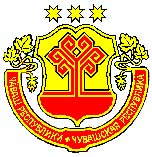 ЧĂВАШ РЕСПУБЛИКИНКАНАШ РАЙОНĚНАДМИНИСТРАЦИЙĚХУШУ03.05. 2018  199 № Канаш хулиЧĂВАШ РЕСПУБЛИКИНКАНАШ РАЙОНĚНАДМИНИСТРАЦИЙĚХУШУ03.05. 2018  199 № Канаш хулиАДМИНИСТРАЦИЯКАНАШСКОГО РАЙОНАЧУВАШСКОЙ РЕСПУБЛИКИРАСПОРЯЖЕНИЕ03.05. 2018  № 199 город КанашОб установлении на территории    Канашского района Чувашской Республики особого противо-пожарного режимаГлава администрации района                В.Н. Степанов